Punnett Squares	Due Wednesday/Thursday 2.7/2.8. Follow the instructions and use your notes to help you.PART ONEPART TWOFollow the instructions to predict the patterns of inheritance for each scenario.1.  Mr. and Mrs. Hernandez just found out they are going to have a baby! Mr. Hernandez’s genotype is homozygous dominant for unattached earlobes and Mrs. Hernandez’s genotype is heterozygous dominant for unattached earlobes. Is there any chance for their offspring to have attached earlobes?   Determine the genotypes for each parentWrite the genotype of each parent on their designated AxisComplete the Punnett square and predict the probable traits of the offspringHow many homozygous dominant genotypes present?How many heterozygous dominant genotypes present?How many homozygous recessive genotypes present?What are the possible phenotypes of the offspring?What is the probability of the offspring inheriting those traits?PTC is a chemical compound that makes foods or other substances taste bitter. Genetically, the dominant trait is that you are able to taste PTC, and the recessive trait is that you are not able to taste PTC. What is the probability of an offspring inheriting the recessive trait when both of its parents had heterozygous dominant genotypes?Genotype of Mom: __________Genotype of Dad:___________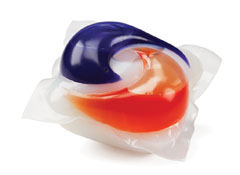 What is the probability of the offspring inheriting…a homozygous dominant genotype? __________________________________a heterozygous dominant genotype? _________________________________a homozygous recessive genotype?__________________________________If an active ingredient in laundry detergent is PTC. If this offspring made a tide-pod smoothie, would he/she/they be able to taste PTC? Why or Why not? Should people eat tide pods? PART THREEThink about the rules of complete, incomplete, and co dominance when answering the following questions (each offspring will be a heterozygous genotype).If a red (RR) and white flower (rr) were crossbred, resulting in 100% Rr, what phenotype would be seen according to the rules of COMPLETE dominance?If a red (RR) and white flower (rr) were crossbred, resulting in 100% Rr, what phenotype(s) would been seen according to the rules of IN-complete dominance?If a Red (RR) and White flower (WW) were crossbred, resulting in 100% RW, what phenotype(s) would been seen according to the rules of CO-dominance?	Incomplete dominance practice ProblemsSnapdragons are incompletely dominant for color; they have phenotypes red, pink, or white. The red flowers are homozygous dominant, the white flowers are homozygous recessive, and the pink flowers are heterozygous. Give the genotypes for each of the phenotypes, using the letters “R” and “r ” for alleles:	a.  Red snapdragon genotype	b.  Pink snapdragon genotype	c.  White snapdragon genotype	      __________	     			 ___________		     	 _____________Show genetic crosses between the following snapdragon parents, using the Punnett squares provided, and 	record the genotypic and phenotypic probabilities below.		a. pink x pink				b.  red x white				c.  pink x whiteIn horses, some of the genes for hair color are incompletely dominant.  Genotypes are as follows:  brown horses are homozygous dominant, white horses are homozygous recessive and the heterozygous genotype creates a yellow-tannish colored horse with a white mane 	and tail, which is called “palomino”.  Use the letter B to guide your answers. Genotype for brown:			Genotype for white: 			Genotype for “Palomino”______________			_______________			___________________Cross a Palomino horse with a white horse (A).  And a heterozygous  brown horse with a white horse (B). Record the Genotypic and Phenotypic probabilities below:A: 								B:	10.  Can palominos be considered a purebred line of horses?  Why or why not?11.  Which two colors of horse would you want to breed if you wanted to produce the maximum numbers of 	palominos in the shortest amount of time?Codominance  (Blood types)			 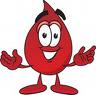 Human blood types are determined by genes that follow the CODOMINANCE pattern of inheritance. There are two dominant alleles (A & B) and one recessive allele (O).  Write the genotype for each person based on the description:Homozygous for the “B” allele		_________Heterozygous for the “A” allele		________Type O					_________Type “A” and had a type “O” parent		_________Type “AB”					_________Blood can be donated to anybody		_________Can only get blood from a type “O” donor	_________Complete the punnett square showing all the possible blood types for the offspring produced by a type “O” mother and a Type “AB” father.  What are percentages for each offspring?Offspring 1: ______________Offspring 2: ______________Offspring 3: ______________Offspring 4: ______________Mrs. Johnson is type “A” and Mr. Johnson is type “O.” They have three children named Matthew, Mark, and Luke. Mark is type “O,” Matthew is type “A,” and Luke is type “AB.” Based on thisinformation:Mr. Essy must have the genotype ______ Mrs. Essy must have the genotype ______ because ___________ has blood type ______Luke cannot be the child of  these parents because neither parent has the allele _____.Two parents think their baby was switched at the hospital. Amy the mother has blood type “A,” Lin the father has blood type “B,” and Priscilla the baby has blood type “AB.”Mother’s genotype: _______ or ________Father’s genotype: _______ or ________Baby’s genotype:  ______ Punnett square that shows the baby’s genotype as a possibilityCould the baby actually be theirs?  _________________________Based on the information in this table, which men could not be the father of the baby? (hint… look at the baby’s blood type only…)____________________________________You can use the Punnett square if you need help figuring it out.PART FOURDihybrid Cross Problems: How to set them up Figure out the genotypes of both traits for both parents.Write out the parents’ genotypes together       ex.   AABB  X  aabb (make sure you keep similar traits together here)Use the 	FOIL 	method to set up the test cross				e								 Draw the arrows for each parent for the FOIL method.  An example is given below.				A    A    B    B				a    a    b    b        Set up the cross for both sides.Practice filling in the probable offspring below.				AB		AB		AB		ABTo figure the phenotypic ratio, count the number of individuals with either the dominant or recesssive phenotype for both traits!  Then that ratio would be something like 	4:4:4:4 	or 	9:3:3:1Dihybrid Crosses. Set up the crosses using the rules and the letters from the other page.   If a woman who is a non-PTC taster (recessive) with heterozygous hitchhikers thumb has children with a man who is a heterozygous PTC taster with straight thumbs (recessive), what is the probability of them having each of the following types of children? (Fill in the Punnett Square and the blanks).		Parents’ genotypes ____________ X ____________How  many PTC taster, Hitchhikers thumb		How many PTC taster, straight thumb		How many Non-PTC taster, Hitchhikers thumb		How many Non- PTC taster, straight thumb		What is the phenotypic ratio?			If a woman who has no hair on her mid-digit (recessive)and is homozygous attached earlobes (dominant) has children with a man who has hair on his mid-digit and has attached earlobes (heterozygous for both traits), what is the probability of them having each of the following types of children? (Fill in the Punnett Square and the blanks). Parents’ genotypes ____________ X ____________How many hair, attached earlobes				How many hair, not attached earlobes		How many hairless, attached earlobes		How many hairless, not attached earlobes		What is the phenotypic ratio?			John Doe and Jane Doe want to have children and are thinking about how their childrens’ hands might look. What would their children look like if they are both heterozygous for straight pinky and hitchhikers thumb? (Fill in the Punnett Square and the blanks). Parents’ genotypes ____________ X ____________Straight pinky, hitchhikers thumb		Straight pinky, Straight thumbs		bent pinky, hitchhikers thumb		bent pinky, Straight thumbs		What is the phenotypic ratio?		Dohn Joe and Dane Joe want to have children and are thinking about how their childrens’ hair line and tongues will turn out. They are both circus performers and want their children to follow in their footsteps. Their circus only accepts people with a Widow’s Peak and who can roll their tongues. What would their children look like if Dohn is heterozygous for both Widow’s peak and tongue rolling, and Dane is homozygous dominant for Widow’s peak and heterozygous for tongue rolling? (Fill in the Punnett Square and the blanks). Parents’ genotypes ____________ X ____________Widow’s Peak, Tongue Roller		Widow’s Peak, non tongue roller		Straight hair line, Tongue Roller		Straight hair line, non tongue roller		What is the phenotypic ratio?		What are the chances of their child being able to join the circus?				Part four:This problem will involve both a test cross and a Dihybrid Punnett Square Kylie Jenner just had a baby. Rumors have been circulating for months about who the lucky father is! Kylie’s baby has attached earlobes and a widow’s peak hairline. Perform a couple of tests to determine who is the MOST likely to be the father based on the information below.  Kylie: Ee WwTravis scott: ee WwTyga: EE Ww2chainz: Ee WwThe person who is most likely to be the father of Kylies baby is ___________________________ because…(provide three reasons below)1.2. 					3. Blood Type (Phenotype)GenotypeCan donate blood to:Can receive blood from:Oii (OO)A,B,AB and O(universal donor)OABIAIBABA,B,AB and O(universal receiver)AIAIA or  IAi (IAO)AB, AO,ABIBIB or  IBi (IBO)AB,BO,BNameBlood TypeMotherType ABabyType BThe mailmanType OThe butcherType ABThe waiterType AThe cable guyType BFOUR DIGIT GENOTYPES GO IN THESE BOXES   AaBb